URADNI REZULTATI - ŠOLSKO TEKMOVANJE KENGURU 2022/23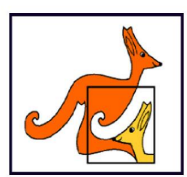 16. 3. 2023 je potekalo na naši šoli tekmovanje iz matematike - KENGURU, ki so se ga udeležili učenci od 1. do 9. razreda. Tekmovanja se je udeležilo 138 učencev in učenk od 1. do 9. razreda. Podeljenih bo 56 bronastih priznanj. 1. RAZRED - MOŽNIH JE 35 TOČK. TEKMOVALO JE 30 UČENCEV IN UČENK. 2. RAZRED - MOŽNIH JE 50 TOČK. TEKMOVALO JE 16 UČENCEV IN UČENK. 3. RAZRED - MOŽNIH JE 50 TOČK. TEKMOVALO JE 18 UČENCEV IN UČENK.   4. RAZRED - MOŽNIH JE TOČK 75. TEKMOVALO JE 11 UČENCEV IN UČENK.5. RAZRED - MOŽNIH JE 75 TOČK. TEKMOVALO JE 18 UČENCEV IN UČENK.6.RAZRED – MOŽNIH JE 120  TOČK. TEKMOVALO JE 11 UČENCEV IN UČENK.7.RAZRED - MOŽNIH JE 120 TOČK. TEKMOVALO JE 21 UČENCEV IN UČENK.8.RAZRED -MOŽNIH JE 120 TOČK. TEKMOVALO JE  13 UČENCEV IN UČENK.9.RAZRED - MOŽNIH JE 120 TOČK. TEKMOVALO JE  13 UČENCEV IN UČENK. Na regijsko tekmovanje se uvrsti 13 učencev in učenk:Gostiteljica regijskega tekmovanja iz matematike za Vegovo priznanje je OŠ Ob Dravinji, Slovenske Konjice. Tekmovanje bo 5. 4. 2023.                                                    Vodja in organizatorica tekmovanja: Bojana ZorkoCelje, 24. 3. 2023TekmovalecRazredPRIZ.Tim Vlaj1.a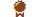 Kaspar Gišjan Roškar1.aMatevž Podgoršek1.aNejc Polšak1.aAnna Skamagkouli1.aIza Žohar1.aZara Čater1.bMila Ferjanič1.bDion Ivanuša1.aŽana Kenda1.bSofija Nikolić1.aSofija Omladič Puhan1.bLovro Škodič1.aRuben Vrabič1.bLuka Bodiroža1.aLan Dorian Kaligaro1.bJon Kasesnik Štorman1.aVal Kasesnik Štorman1.aVasil Nikolić1.aBenjamin Salkić1.bHena Avdispahić1.aEdin Hajrović1.bBono Jovanovič1.aHelena Stošić1.aTaja Škodič1.aJaka Vrečer1.aNik Ceraj1.bAda Lorber1.aKarin Skrbinek1.aUla Kramer1.aTekmovalecRazredPRIZ.Nika Kalc2.aLina Lipovšek2.bJakov Baltić Premoša2.bNaja Vrečer2.bNika Bajec2.aPatrik Mlinar2.bJulija Budna2.bJan Ceraj2.bAna Julija Dolenc2.aNika Horvat Dražnik2.bNaja Podpečan2.aDavid Šterk2.bMia Marot2.bKaja Lotrič2.aNatalie Bilić2.bTekmovalecRazredPRIZ.Lili Pustovrh3.aAlja Renar3.aMartin Šekoranja3.bNik Vlaj3.aAva Bolarić3.aLiam Mavrič3.bAva Uranjek3.bLovro Voh3.aEmma Quechon3.bMark Maksimiljan Klemen3.bElena Škodič3.bNaum Nikolić3.aAljaž Veber Brečko3.bZara Bećirović3.bUrh Rebernik Keber3.bStefan Savić3.bMarcel Rakuša3.bTekmovalecRazredPRIZ.Janej Kobale4.bŽiga Kenda4.bGloria Banovič Pajk4.aRoko Tajnšek4.aOgnjen Kuzmanović4.bMax Harb4.aNia Nikolina Simić4.aInara Šket4.bTim Vuga4.bMark Krivec4.aMaj Pemič4.aTekmovalecRazredPRIZ.Amina Mušanović5.cSven Deželak5.aJan Žuran5.aMihail Skamagkoulis5.bEnsar Muharemović5.cDavid Voh5.bAnja Radojčić5.cMiha Bezjak Cirman5.cTinea Kaligaro5.aRejhana Velagić5.bIris Hotič5.cErazem Božič5.aKlara Hojnik5.bLiam Bolarić5.aArnis Shabani5.aLarina Dedić5.cMateo Kovačević5.cVita Polutnik5.bTekmovalecRazredPRIZ.Aljaž Bukovec6.bZoja Krajnc6.bLana Kruh6.aMaj Vuga6.aSven Bordon6.bLan Jerič6.aLoti Pajenk6.bUlla Žoher6.bJon Kuder6.aAndraž Milanez6.aAna Jug Perc6.bNadja Fetić Cociancich6.bKatarina Gril6.bJulija Jost6.bAleks Klepej6.bŽiva Kolar6.bGal Koštomaj6.bAnja Oblak6.bTarik Peštalić6.bLuka Stojaković6.bLuka Toman6.bTekmovalecRazredPRIZ.Lovro Volavšek Kovač7.bAlja Lotrič7.bDina Skamagkouli7.bŽan Senica7.aMaks Petrovec7.bTai Zupanc7.bBruno Kosaber7.bMatic Iršič7.bKaja Počivavšek7.aJaka Zorko7.bŽiga Horvat Dražnik7.aMatic Škoflek7.aKiam Zupanc7.bLovro Mlakar7.aEva Fijavž7.bTrina Zrnić7.bZala Frankovič7.aEma Julević7.aLara Šolinc7.aMaj Kovač7.bLuka Pajk7.aTekmovalecRazredPRIZ.Isidora Mitrović8.bVita Adamič8.bJulija Bukovec8.bTiana Kaligaro8.bUla Pungartnik8.bLara Lazić8.aPia Zara Podjaveršek8.bMija Šterk8.aLarissa Tauses8.bJulija Kunej8.aIva Hercegovac8.aLovro Pinter8.aVid Žuran8.aTekmovalecRazredPRIZ.Andrej Kruh9.aTjan Kobale9.aVal Jerič9.aAna Hercegovac9.aMaj Timotej Vodeb9.bAllina Bek9.aMihajlo Markov9.bSvit Vengušt9.bMatevž Senčič9.bVedad Berisalić9.bLion Rebernik9.bIsmar Abdijanović9.bJernej Filip Ogrizek9.b1Aljaž Bukovec6. b2Zoja Krajnc6. b1Lovro Volavšek Kovač7. b2Alja Lotrič7. b3Dina Skamagkouli7. b4Žan Senica7. a5Maks Petrovec7. b6Tai Zupanc7. b1Isidora Mitrović8. b2Vita Adamič8. b1Andrej Kruh9. a2Tjan Kobale9. a3Val Jerič9. a